MAXTON’S ANNUAL HOLIDAY HOME DECORATION DISPLAYNames of SponsorsJames McDougaldMinnie MillerSabrina MalloyFlen LarkinPiggly WigglyDothan Presbyterian ChurchMorris & Son Plant Farm,LLCCommissioner Elizabeth GilmoreK & W Welding, LLC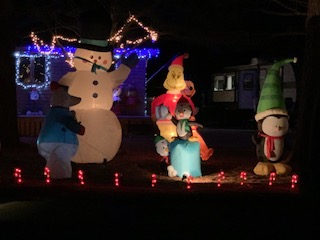 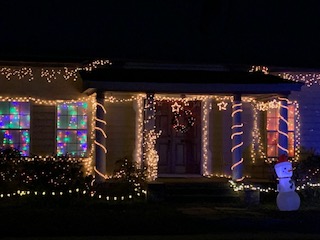 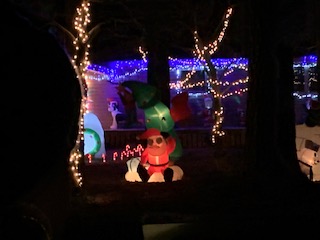 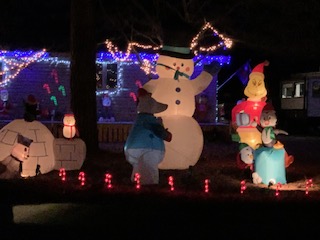 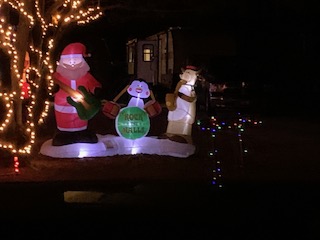 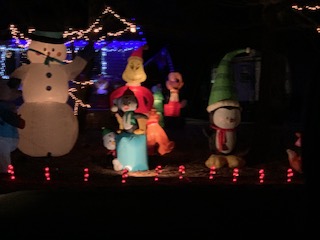 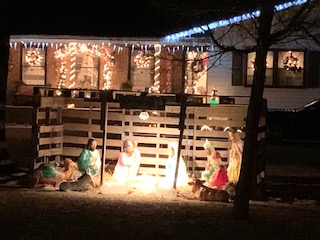 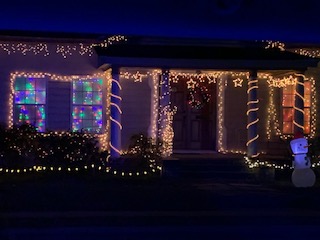 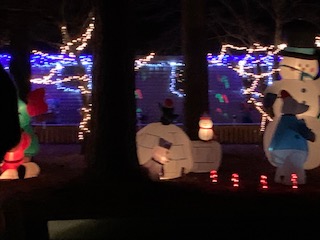 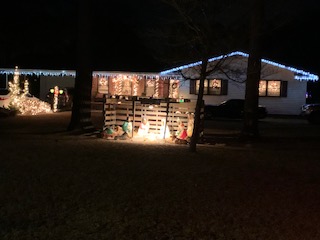 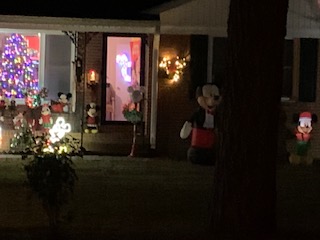 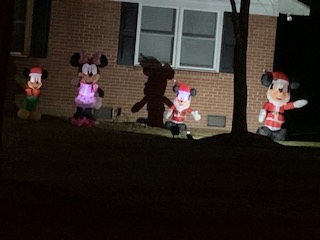 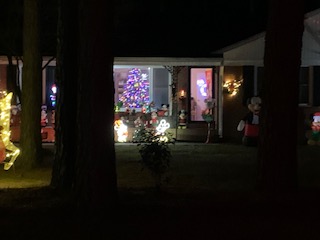 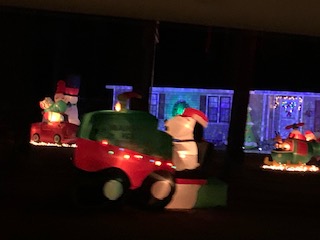 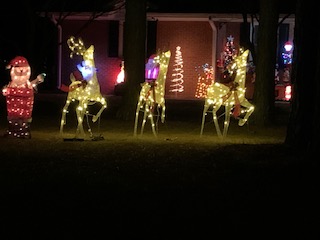 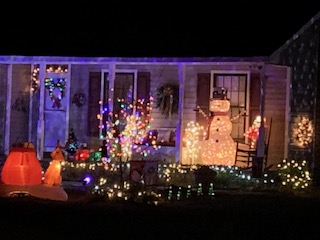 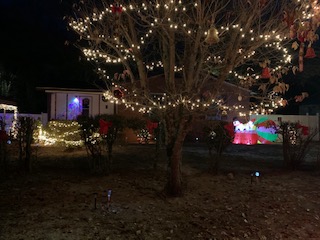 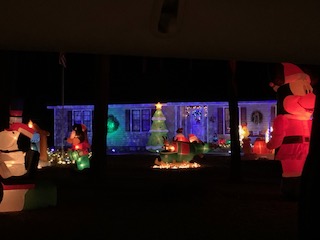 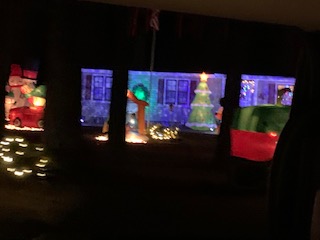 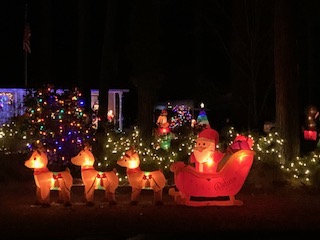 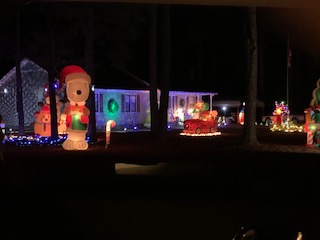 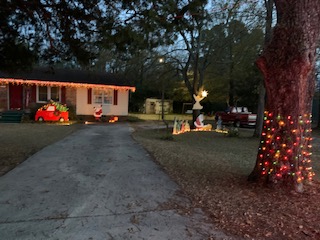 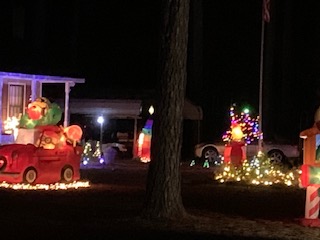 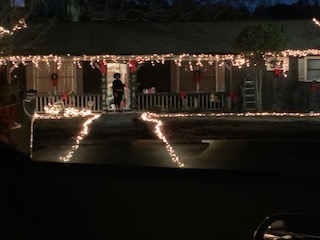 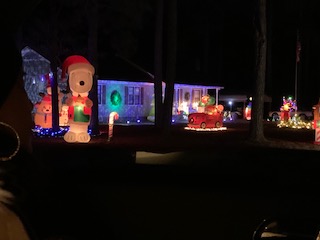 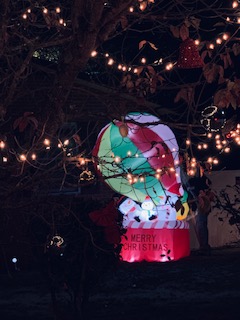 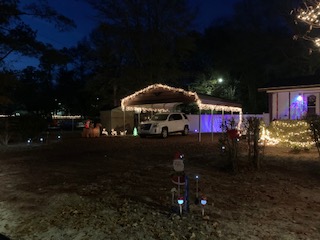 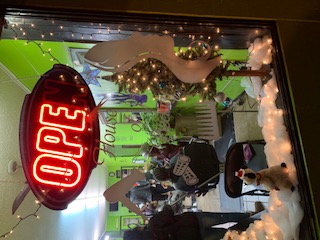 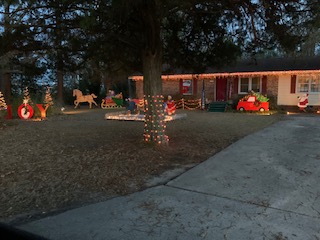 